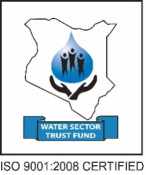 Water Sector Trust FundSafiSan Project: Community Mobilisation and SensitizationGeneral Programme for the Baraza(NAME OF WATER SERVICE PROVIDER)Area name:………………………………………………………Date and time:……………………………………………………………….	 Location:……………………………………………………………………..		Issues to be addressed during the Baraza:Importance of improved sanitation (health)Access to adequate sanitation is a human rightThe SafiSan programmeThe SafiSan toilet , attributes & benefitsProcedure of acquiring the toiletPreparation ActivitiesPublic AnnouncementArea NameDate and time:	The evening before the actual day of the barazaActivity:	The public announcement (Announcing the SafiSan programme and the Baraza). Members of the baraza team or of the drama group walk through the area with a megaphone to announce (remind people-of) the barazaLocation:		Central places where many people converge Date and time:	Actual day of the baraza Activity:	Police band marches through the area with a banner to inform people about the baraza (time, location, and topic)Location:		Central places where many people converge.Issues to be addressed:Actual AnnouncementWe would like to invite you to a Baraza which will be held at (Location and time) The (Water Service Provider-WSP) wants to inform you about the SafiSan Programme it is carrying out in (Area name and community at large)These toilets will provide the residents with affordable, safe sanitationThere will be entertainment and speechesYou are all very welcome to attend this important meeting!!Sanitation is every Kenyan’s right- RIDERRemarks:A vehicle equipped with a megaphone will be used to communicate the message to the public within the target area.The vehicle should move at a very low speed so that all residents will be able to hear the entire messageThe length of message itself should not exceed one (1) minute The message should be delivered by good orators who are living in the proposed SafiSan Programme areaActivities, persons responsible and duration of activitiesWaiting for the crowd to gather at the Baraza siteDuration:	1 hour maximumActivities:The megaphone vehicle is used to play musicThe drama group is drumming and dancing to draw people to the baraza orA school or (women’s choir) is singing songsThe Master of Ceremony (MC) officially starts the BarazaRemark: Appointed member of the Provincial Administration. (E.g. Chief, D.O etc, is the master of ceremony (preferably the Chief) or any other person as need be.Word of prayer given by a person who has been asked by the MCDuration:	5 minutes.The MC introduces the Company and Task Team to the communityDuration:	5 minutesThe MC explains the objective of the BarazaDuration:	10 minutesObjectives:	Explain the SafiSan Programme to the residentsWhat is the SafiSan programme?Attributesdifferent sanitation optionsHow it worksBenefits to the customersThe post construction incentive component The Managing Director of the Company introduces the Company and the SafiSan Programme. The managing Director also explains that the community was involved and that the Company expects the SafiSan Programme to commence soonDuration:	15 minutesThe representative of the Council explains the involvement of the Council and its support to the SafiSan Programme. The representative also addresses the issue of the laws and by-laws that involve sanitation. Duration:	5 minutesThe Drama Group performs a sketch	Duration:	15 minutes	Messages: 	Current sanitation situation The need for good sanitationSafiSan Programme and what it holds to the community. The SafiSan toilet attributes and benefitsSanitation is every Kenyan’s right-RIDERGood Sanitation is our  responsibilityThe Public Health Officer gives a presentation on the health benefits of safe sanitation.Duration:	10 minutesMessages:	Current sanitation situationThe advantages of good sanitationWhat the Public Health Act says about sanitationThe penalties of not having good sanitation especially toilets to landlords and tenantsHow the SafiSan Programme will improve the current situation in the area.Sanitation is your responsibility as area residentsA member of the Task Team gives a presentation on the involvement of the community 	Duration:	10 minutes	Residents’ participation:Participate in all SafiSan activitiesReport poor quality works and register complaints to the WSP and the field monitors.Register and pay for your toilet at the WSP Office Participate in project activities, which require the input of residents (e.g. Environmental concerns, disposal of compost waste, marketing of the compost (processing and packing) as manure by local youth groups, women groups or CBOs.The Drama Group performs a sketch 	Duration:	15 minutesCurrent sanitation situationThe need for good sanitationSafiSan Programme and what it will bring to the community. The SafiSan toilet attributes and benefitsMessages:	Sanitation is every Kenyan’s right-RIDERSanitation is your responsibilityQuestions and AnswersThe MC closes the BarazaDuration:	5 minutesMessages:	The Chief thanks all residents who attended the barazaThe Chief also thanks the Company, the Council and the presentersThe next Baraza is announced (Area name, time and location)Programme of the First BarazaRemarks concerning the Baraza:The following remarks can be made with regard to the Baraza:Should residents be allowed or be given the opportunity to ask questions? Should we make pictures or a video during the Baraza?________________________________________________ActivityActivityDuration(in minutes) Person(s) responsibleMessage(s)1Waiting for crowd to gather60Task Team/Drama GroupMusic and a song2Start of the Baraza2ChiefAsking for everybody’s attention3Word of Prayer3Appointed by Chief4Introductions5ChiefChief introduces WSP and SafiSan Programme5Explain Baraza objectives5ChiefExplain the SafiSan Programme to the residents6Overview of the programme5WSTF Representative WSTF Sanitation programme(Attributes of SafiSan toilet)7Presentation by WSP10Managing DirectorIntroduces the SafiSan Programme8Presentation by the Council5Council representativeSupport provided by the Council on sanitation issues9Skit15Drama Group/Choir/PoemAdvantages of safe Sanitation10Health & hygiene presentation10Public Health OfficerSafe Sanitation and the Public Health Act11Community participation10Task TeamVillage headWomen RepYouth RepHow the community is involved in the SafiSan Programme12Skit15Drama Group/Choir/poemCommunity participation13Q& AWSP/WSTF13Closing the Baraza5ChiefThanking participants/announce next BarazaExpected duration of the BarazaExpected duration of the Baraza85